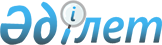 О переименовании улиц села Талшык Талшыкского сельского округа Акжарского района Северо-Казахстанской областиРешение акима Талшыкского сельского округа Акжарского района Северо-Казахстанской области от 10 ноября 2022 года № 74. Зарегистрирован в Министерстве юстиции Республики Казахстан 14 ноября 2022 года № 30526
      В соответствии с подпунктом 4) статьи 14 Закона Республики Казахстан "Об административно-территориальном устройстве Республики Казахстан", с учетом мнения населения села Талшык и на основании заключения областной ономастической комиссии от 26 августа 2020 года, РЕШИЛ:
      1. Переименовать улицы села Талшык Талшыкского сельского округа Акжарского района Северо-Казахстанской области:
      улицу Ломоносова на улицу Әлия Молдағұлова; 
      улицу Комсомольская на улицу Керей хан;
      улицу Карла Маркса на улицу Фариза Оңғарсынова;
      улицу Колхозная на улицу Шәмші Қалдаяқов;
      улицу Мичурина на улицу Едіге батыр.
      2. Контроль за исполнением настоящего решения оставляю за собой.
      3. Настоящее решение вводится в действие по истечении десяти календарных дней после дня его первого официального опубликования.
					© 2012. РГП на ПХВ «Институт законодательства и правовой информации Республики Казахстан» Министерства юстиции Республики Казахстан
				
      Аким Талшыкского сельского округа

Е. Каиржанов
